PhElektrikStation 7: StehlampenZeit: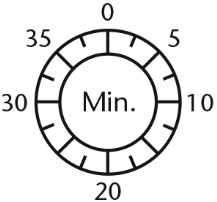 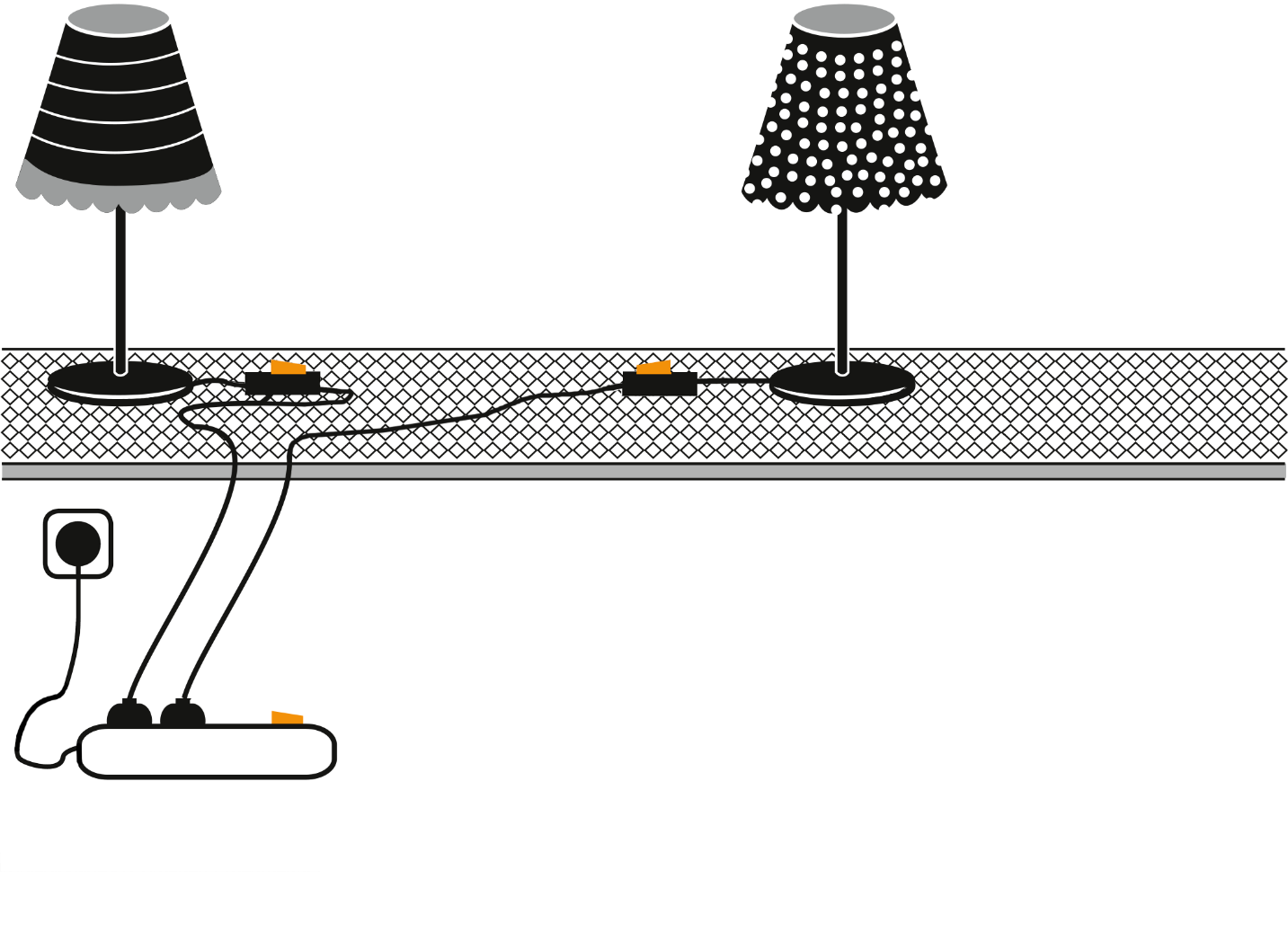 Zeit:Kopiervorlage © Cornelsen ExperimentaKopiervorlage © Cornelsen ExperimentaKopiervorlage © Cornelsen ExperimentaKopiervorlage © Cornelsen ExperimentaPhElektrikStation 8: Wasserkocher und ToasterZeit: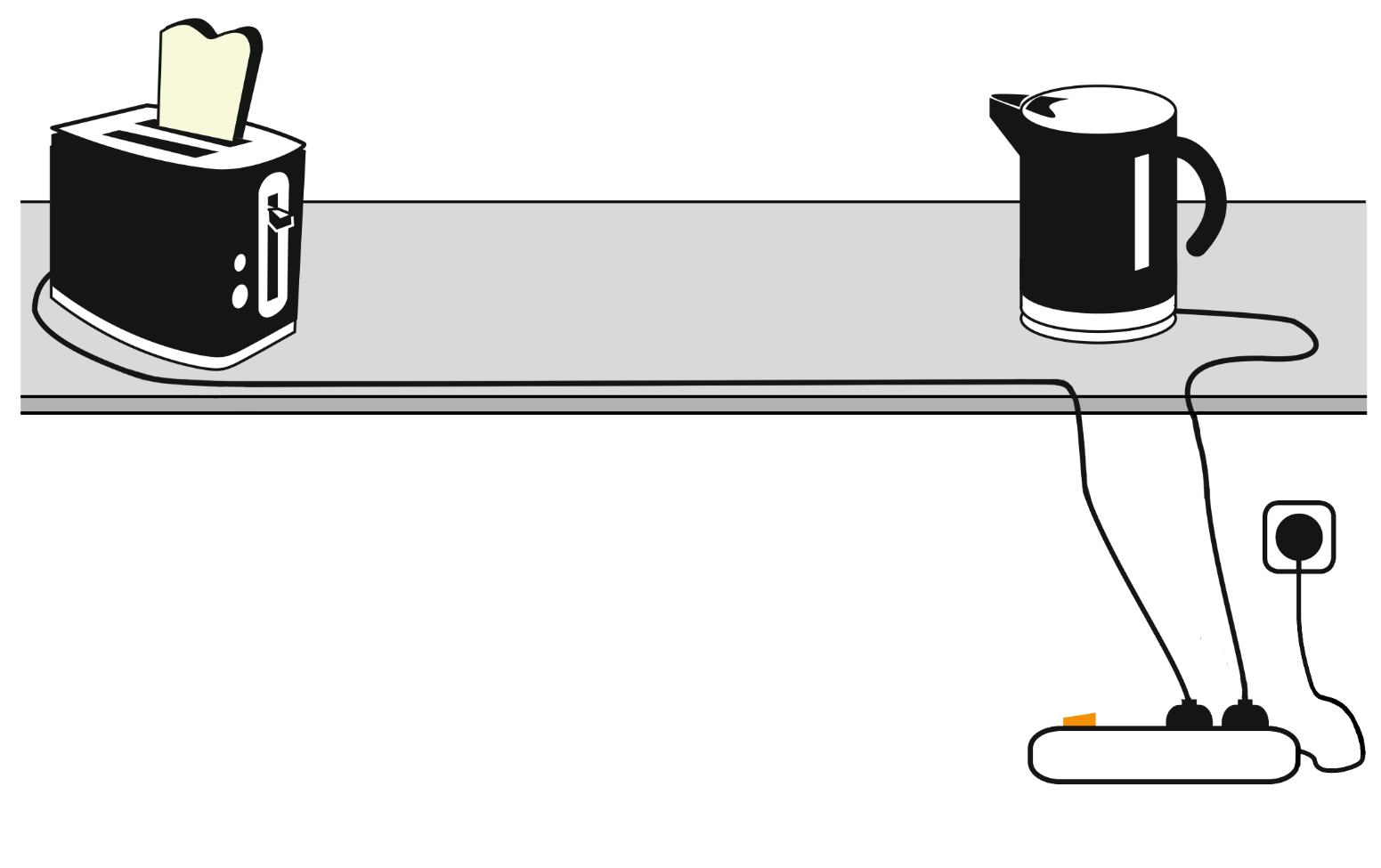 Zeit:53550_Version 03.00 Kopiervorlage © Cornelsen Experimenta 53550_Version 03.00 Kopiervorlage © Cornelsen Experimenta 53550_Version 03.00 Kopiervorlage © Cornelsen Experimenta 53550_Version 03.00 Kopiervorlage © Cornelsen Experimenta 